FAQs - Get Paid To View Ads How does it work?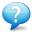 Simple, advertisers pay to have their websites / products exposed and you earn money from PTC sites while viewing these sites. You can earn even more money by exposing your referral link to others to gain free referrals. Or you can rent referrals from our already large community and get paid for every ad they view. What are referrals?Referrals are users like you who have joined same PTC site as you; however they also earn money for you when they view advertisements, while earning money for themselves.Referrals come in two different forms:Direct Referrals: Are users who have registered on the site putting you as their referrer.Rented Referrals: Are users that, for a fee, will click under you for a specific period of time. How much money can I make?let’s calculate your earnings. Example :Suppose you got 50 referrals (Most of the sites have 50 referrals limit for standard member, but some sites are giving unlimited.Your clicks (0.01 per click) with 4 ads. = 0.04 per dayYour referrals clicks (0.005 per click) with 4 ads and 50 referrals = 1$ per dayYour Time Investment will be 4-5 minutes per site.Monthly Income will be $31.20 for one siteSuppose you are member of 10 sites.Your earning will be = 31.20 x 10 = $312 Monthly Can other people in my household join?No, only one user is allowed per household. Unless you have 2 completely separate internet connections with different IP Addresses. Can I have more than one account?Unfortunately it is not possible because it is against the fundamental principles that this system is based on. Advertisers pay for unique users to view their products. Not the same user over and over again. I sometimes use a shared computer, is it fine?Yes but only if you are the only PTC member to use that computer.How often are the statistics updated?Most statistics are updated in real time. But they can take up to 10 minutes depending on server load. Some sites updates referral statistics once in a day like incrasebux.com.When do I get paid?Most of the time you will need $ 2.00 or more to make the cash out using your payment processor of choice. The first cashout might also requires some personal clicks, after which there is no more click requirements in respective sites.How can I withdraw the money earned?In your Account Summary you can click the option “Your Payment” or “Cashout”and withdraw all the money you have earned. This is, of course, if you have complied with our Terms of Service and met the requirements to cash out as stated in the previous question.What is PayPal?PayPal is a company that allows you to transfer money using secure e-mail transactions, avoiding traditional methods such as cheques and money orders. It is located in San Jose in California. Operating since 1998, is the most widely used payment processor in the world and also our main form of payment.What is Payza?Payza, founded in 2004, is a system of electronic wallet transactions (e-wallet) that allows any business or consumer to use email to send and receive payments. These Internet transactions are secure, fast and at a low cost. With its official headquarters in Montreal, Canada, AlertPay is available to users worldwide. Another great payment processor accepted by PTC sites.FAQs - Simple Online Tasks Can I really earn using this? Is the program genuine?Probably every site tells you the same but you can really earn using this kit. The platform for your work is 100% genuine and your hard work will definitely pay-off. Do not worry. What I have to do?With the help of this program, you will receive an Online Interface. Thousands of tasks are made available in your login interface all the time and the you can select any of those, complete it and earn money. This is such a good website that you will enjoy working on and earn good money on the other hand. The Company posts a variety of paying tasks which are usually short and simple that cannot be done by computers. The payout for each task is generally 2 to Rs. 100/- and more, & the money you make accumulate in an Online account to be claimed at any time. What are the Qualifications Required?Anyone with Basic knowledge of internet can take up this work. It's so easy that you can start in flat 30 minutes. You can do this as an individual or your complete family can take and do this work from a single account. When and how will I receive payment for my work?In this Program we will provide you the information on companies from where you can do unlimited amount of work. Payment will be issued separately from these companies. It can be transferred to your bank (via Paypal) or you can even receive a Cheque. Can I start as soon as I get or do I have to wait?You can start as soon as your registration is confirmed. I am planning to move abroad. Will this program be useless then?Not at all, in fact, you can work with this program all over the world wherever Internet is present which is almost the whole world. I don't have a computer and Internet connection at home. Can I work from a cyber cafe?Of course. There is no limitation of location in Internet. Will I get a fixed Monthly Salary?There is no limitation of the work you do on the internet. Besides this, a salary is always limited & you have to always depend on the other person to get it. With our support & your dedication, you can make it really big in a matter of time. And there is no technical expertise needed. In short, you are your own boss. Is It MLM?No, it is not related to any type of Multilevel or referral marketing. You have to do the same in individual capacity and never have to meet or talk to any body as in MLM. I know only basics of Computers. Will I be able to do it?Well if you can surf the Internet, you can do the various online jobs available on the Internet. The best part over here is that you don't need to know any programming / coding skills at all to take this or any other online job. If you are comfortable with using computers and Internet, you can take up online jobs for sure. I am not Very Good in English. What do you suggest?You don't have to speak in English with anyone. If you can understand and surf the Internet, you can do any Online Part Time Job. There is no issue with the same.